Приложение I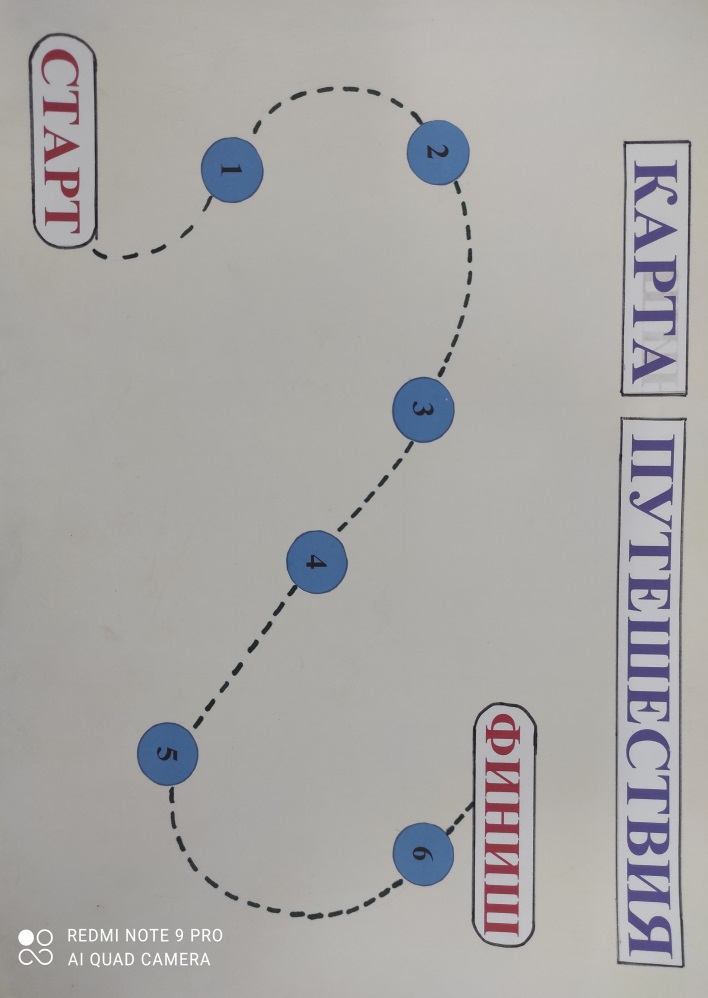 Смайлики 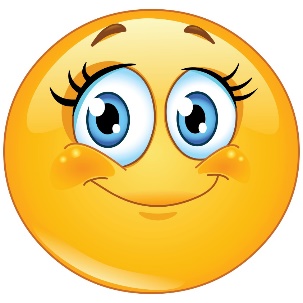 Приложение IIКонверт №1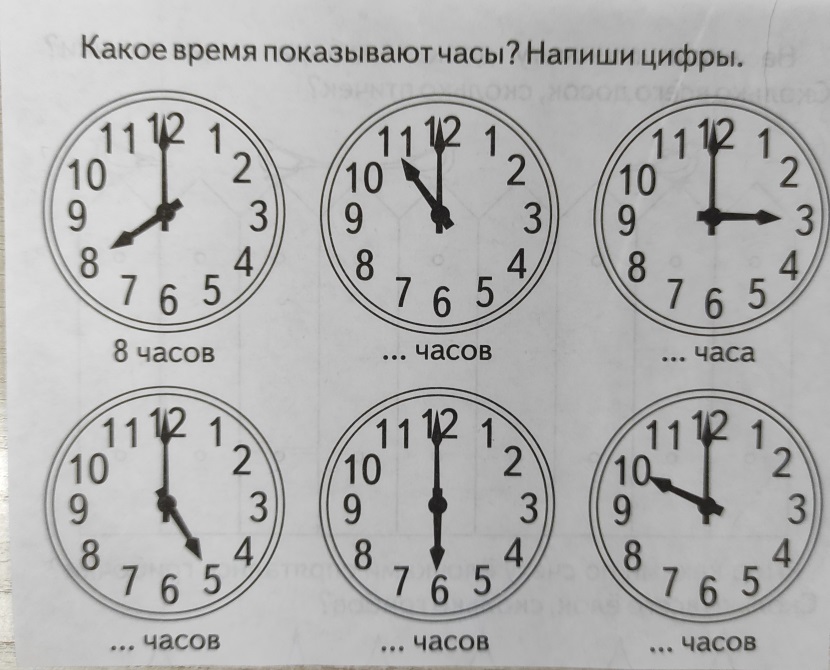 Конверт №2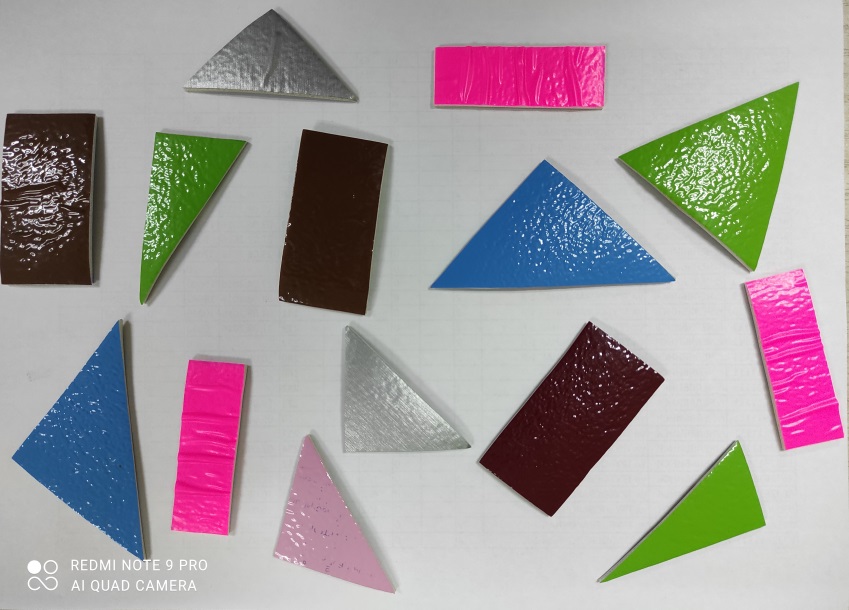 Конверт №3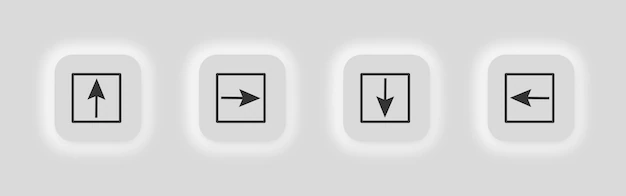 Конверт №4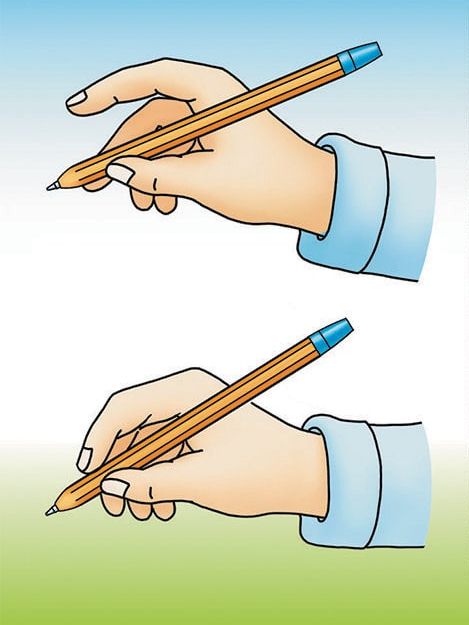 Конверт №5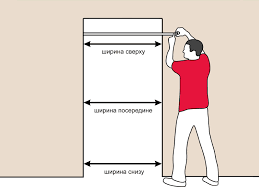 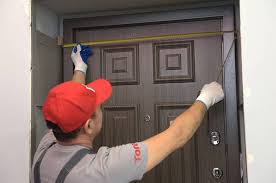 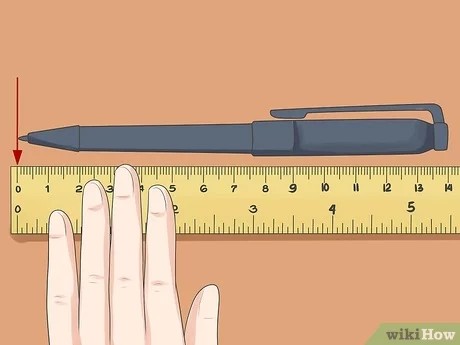 Конверт № 6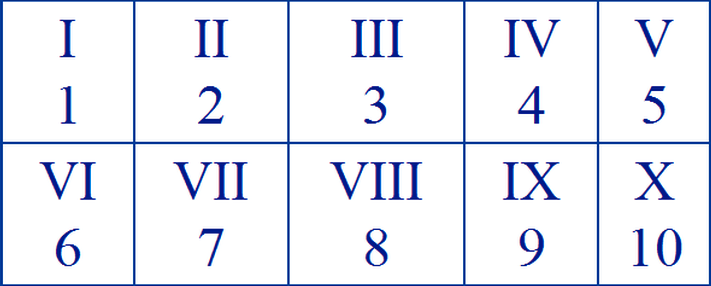 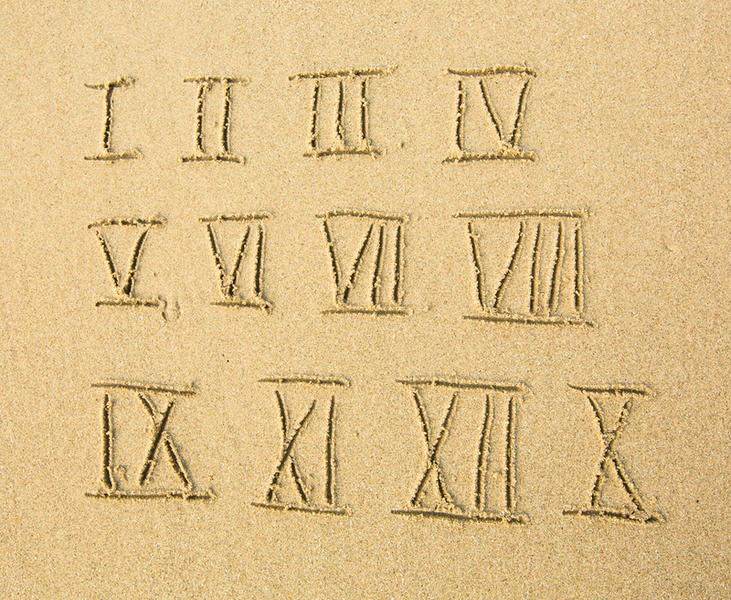 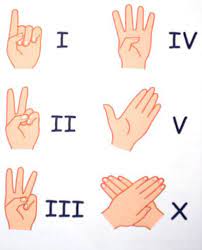 Приложение III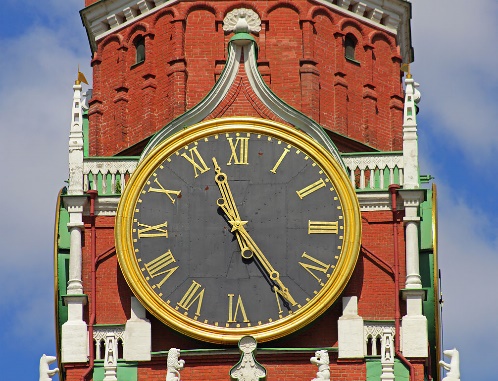 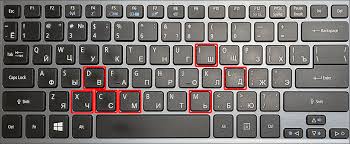 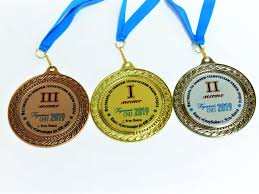 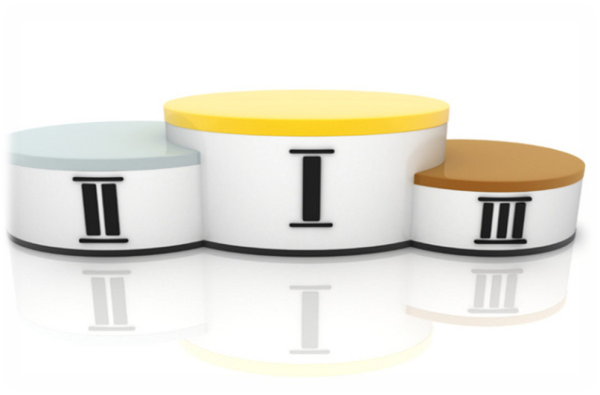 Приложение IV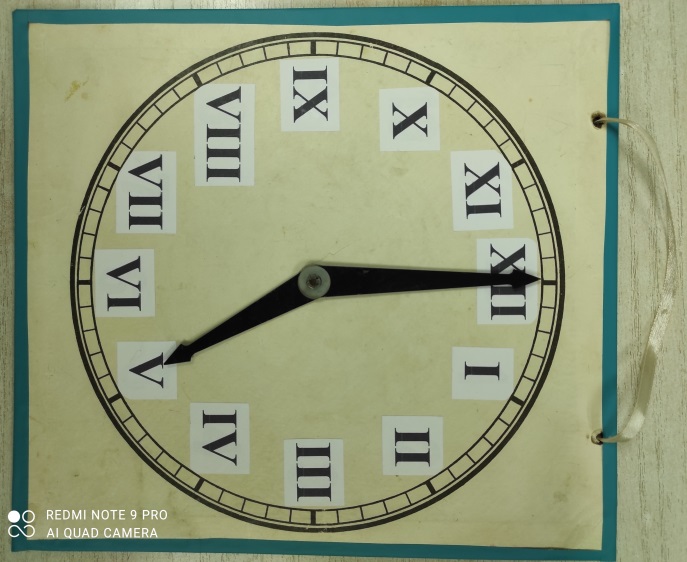 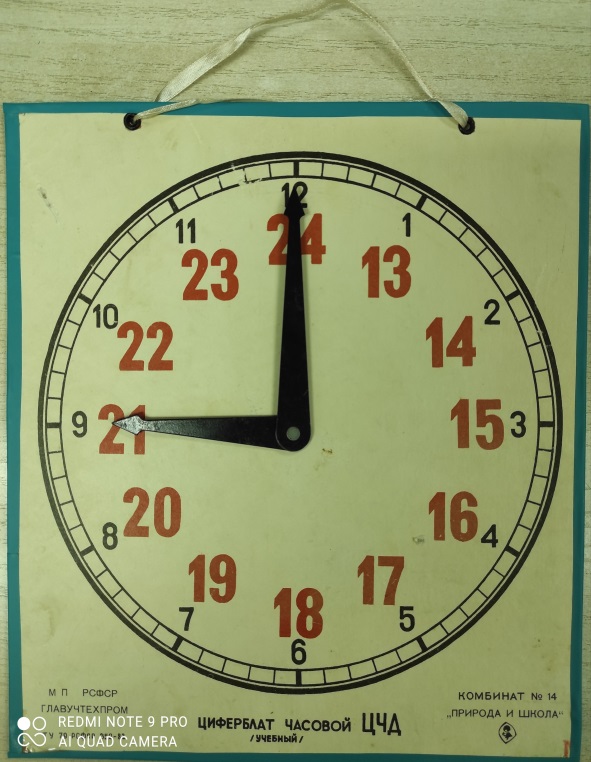 3+2=                 5-3=1+2=                 8-2=3+1+1=                4+2=1+2+1=                6-3=IIIIIIIVVVIVIIVIIIIXXXIXII